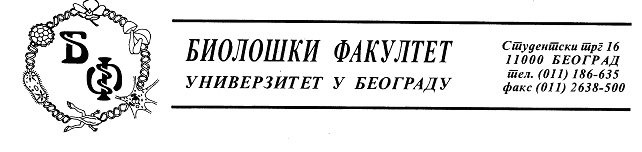 19/06 – 02.01.2018.На основу чл. 55. став 1. тачка 2, 57 и 60. став 1. тачка 2. Закона о јавним набавкама („Службени гласник РС“, бр. 124/12, 14/15 и 68/15)УНИВЕРЗИТЕТ У БЕОГРАДУ - БИОЛОШКИ ФАКУЛТЕTБеоград, Студентски трг 16www.bio.bg.ac.rsобјављујеПОЗИВ ЗА ПОДНОШЕЊЕ ПОНУДЕ У ПОСТУПКУ ЈАВНЕ НАБАВКЕ МАЛЕ ВРЕДНОСТИ ДОБРА НАБАВКА ЕЛЕКТРИЧНЕ ЕНЕРГИЈЕ ЗА ПОТРЕБЕ БИОЛОШКОГ ФАКУЛТЕТА, УНИВЕРЗИТЕТ У БЕОГРАДУ, НА МЕСТИМА ПОТРОШЊЕ ТАКОВСКА 43 И ДАЛАМТИНСКА 15Врста наручиоца:              Врста поступка јавне набавке: Врста предмета:   Број ЈНМВ:    Опис предмета набавке са називом и ознаком из општег речника набавке:Број партија:  Критеријум – елементи критеријума за доделу уговора: Начин преузимања конкурсне документације односно „Интернет“ адреса где је конкурсна документација доступна:Право учешћа у поступку и достваљање доказа:Начин подношења понуде и рок за подношење понуде:Место, време и начин отварања понуда:Услови под којима представници понуђача могу учествовати у поступку отварања понуда:13.  Подаци о називу, адреси и „Интернет“ адреси државног органа или организације где се могу благовремено добити исправни подаци о: 14.	Рок за доношење одлуке о додели уговора: 15.	Лице за контакт:16.	Остале информације:У Београду, 02.01.2018.Предмет јавне набавкенабавка електричне енергије за потребе Биолошког факултета, Универзитет у Београду, на местима потрошње Таковска 43 и Даламтинска 15Назив и ознака из Општег речника набавке09310000 – 5 - електрична енергија